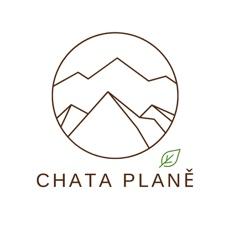 JÍDELNÍ LÍSTEKPolévky:Francouzská cibulačka     1								 55 CZKBramboračka   1, 7, 9			  				 		 55 CZKHotová jídla:Hovězí myslivecká pečeně s houbami, houskový knedlík     1, 3, 7, 9			139 CZKVepřové výpečky se zelím, bramborový knedlík  1, 3, 7				139 CZKBramborové knedlíky plněné uzeninou, zelí 	1, 3, 7					129 CZKKynuté borůvkové knedlíky s tvarohem a máslem 	1, 3, 7				129 CZKSekaný holandský řízek s bramborovým pyré a pažitkou  1, 3, 7			129 CZK Smažený hermelín, steakové hranolky, tatarská omáčka    1, 3, 7, 10			139 CZKSteakové hranolky do kornoutu, tatarka/kečup	10				  69 CZKDezerty:Kynutý borůvkový koláč  1, 3, 7		 						45 CZKOstatní:
Horalka/Mila									        20/25 CZKZmrzlina Mrož, Míša/Corneto							        27/35 CZK